Projekt „świecznik” w kl. 6              Świecznik może podkreślać uroczysty charakter każdego spotkania.                             Przed przystąpieniem do realizacji, zastanawialiśmy się z jakich materiałów może być wykonany, jak go ozdobić, a przede wszystkim jakie warunki musi spełniać, żeby był bezpieczny.Nasz projekt realizowaliśmy na lekcjach techniki, a oto efekt naszych inspiracji…wszystkie razem…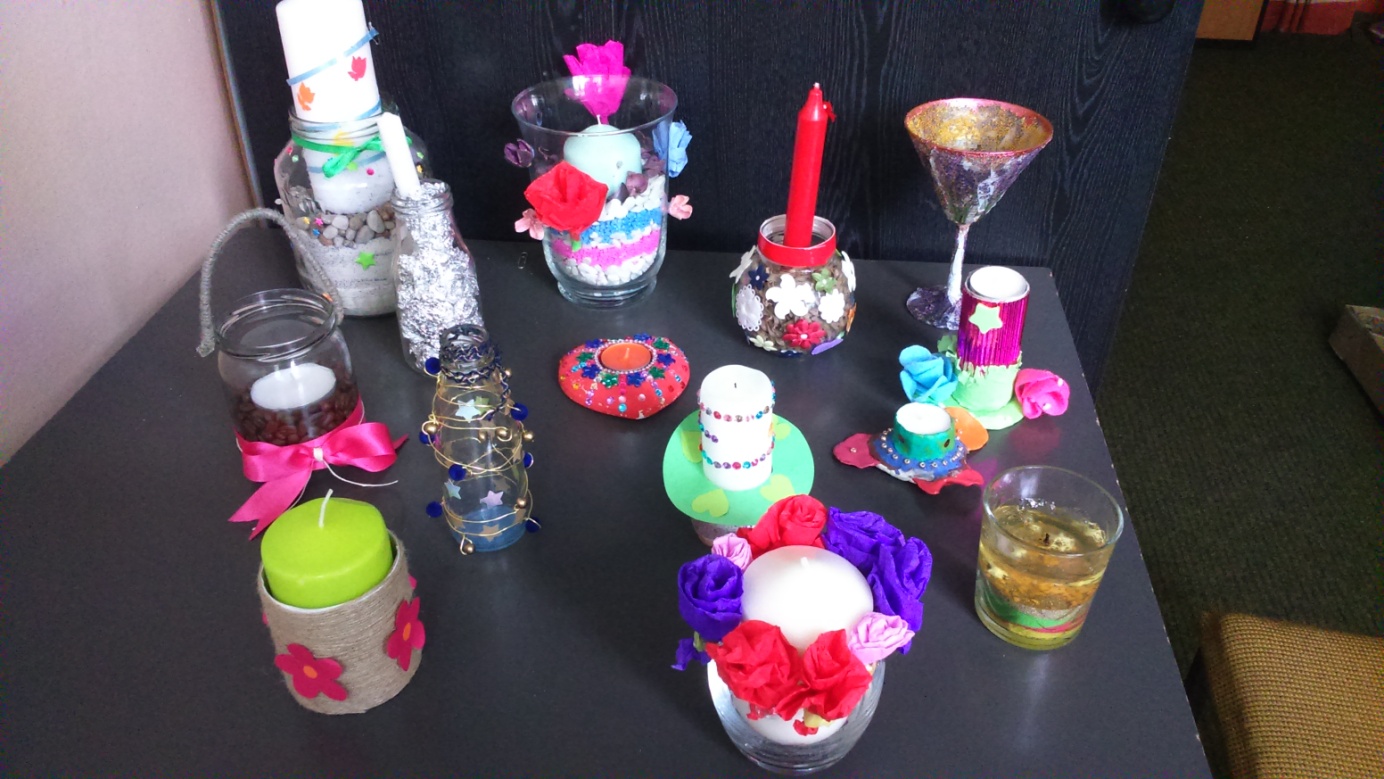 i każdy osobno…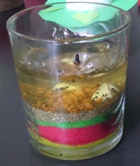 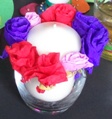 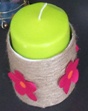 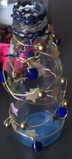 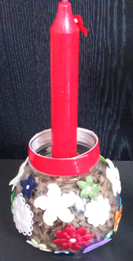 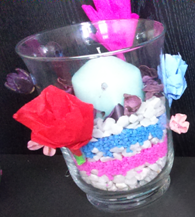 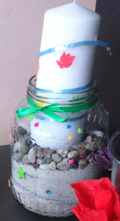 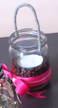 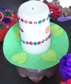 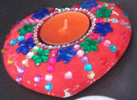 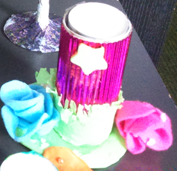 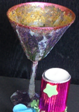 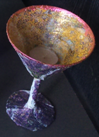 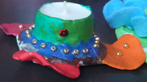 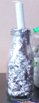 …w powiększeniu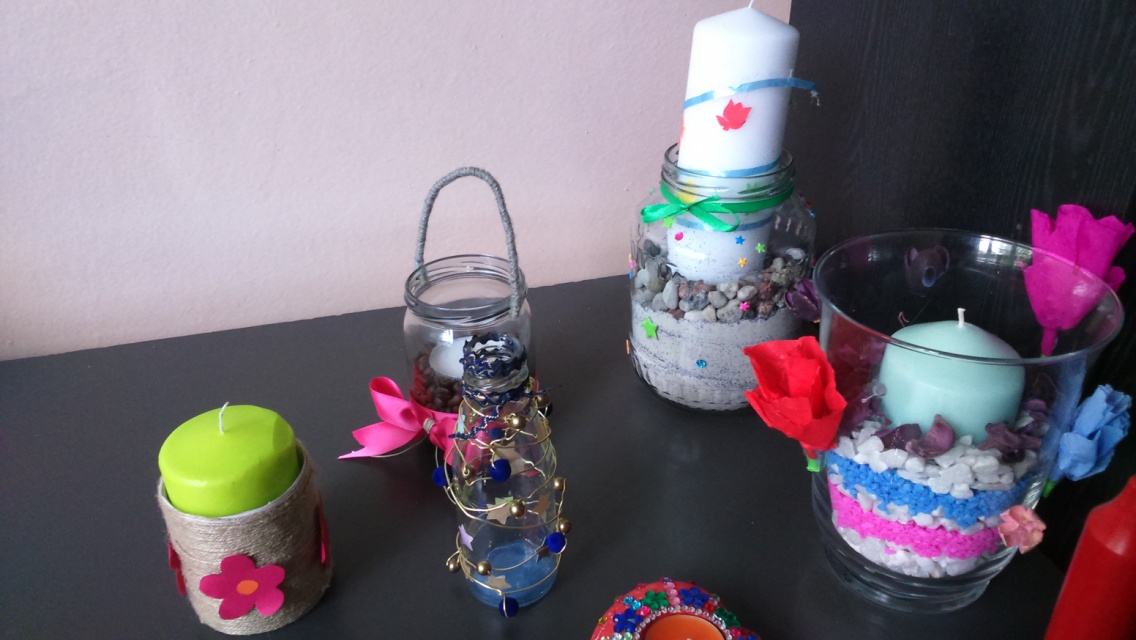 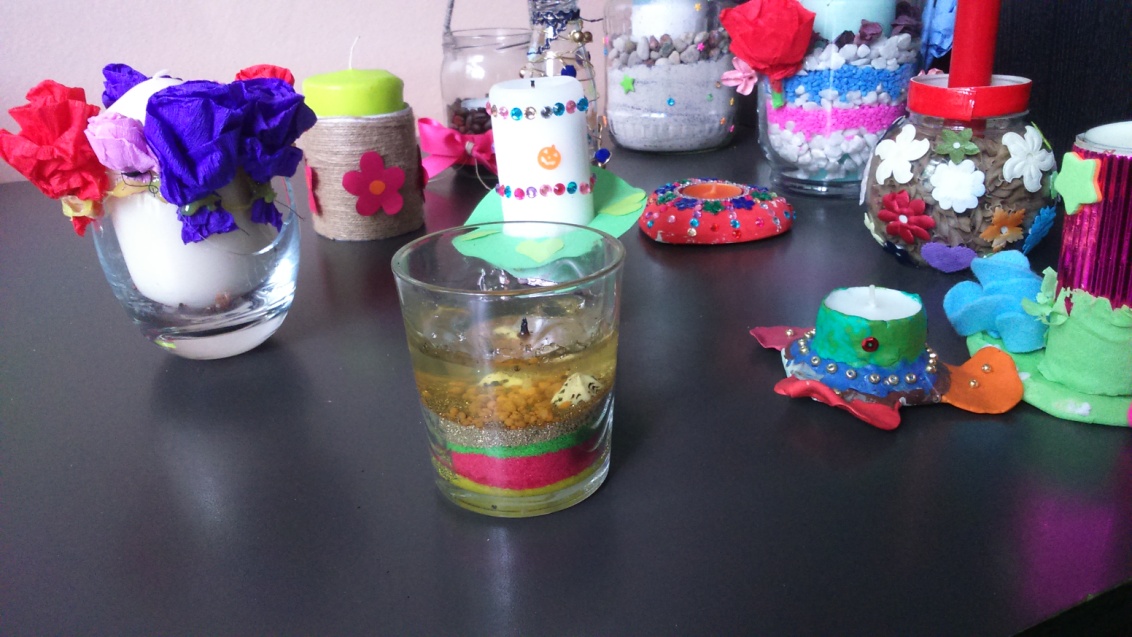 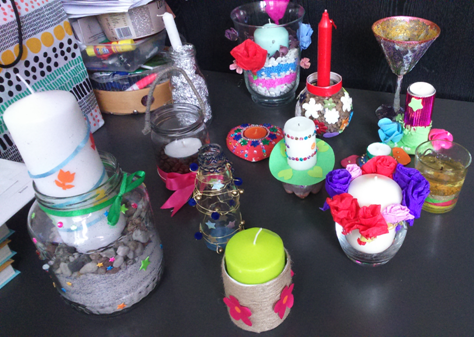 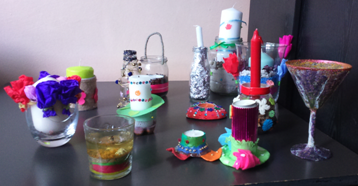 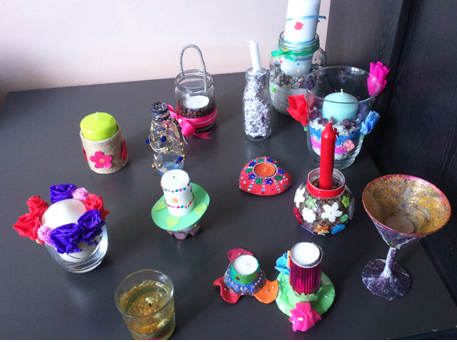 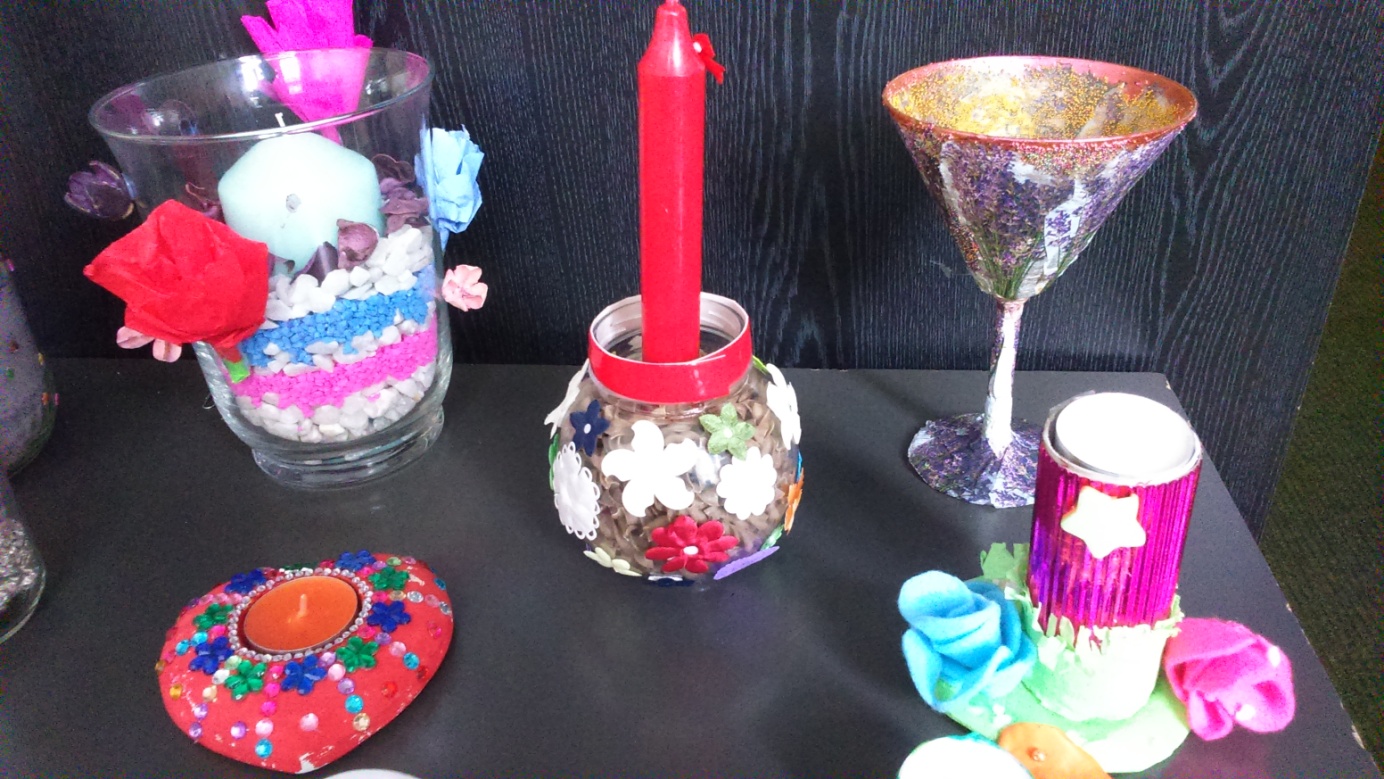 Jak widać wszystkie świeczniki były jedyne i niepowtarzalne i co bardzo ważne wykonane przez uczniów.